СОДЕРЖАНИЕВВЕДЕНИЕ1. Общая характеристика деятельности ОАО «Роснефть».2. Анализ финансовой деятельности ОАО «Роснефть».3. Информационно-программное обеспечение ОАО «Роснефть»ЗАКЛЮЧЕНИЕСПИСОК ИСПОЛЬЗУЕМЫХ ИСТОЧНИКОВПРИЛОЖЕНИЯВВЕДЕНИЕДля прохождения преддипломной практики я выбрал Филиал ОАО «Роснефть» в городе Санкт-Петербурге. Продолжительность моей практики составила двенадцать недель с 19 января 2015 по 16 апреля 2015 года.Целью прохождения преддипломной практики в филиале ОАО «Роснефть» в городе Санкт-Петербурге является ознакомление с деятельностью предприятия путем приобретения практических навыков ранее полученных теоритических знаний в области финансового менеджмента, а также сбор информации для написания дипломной работы.Для достижения цели были поставлены следующие задачи:Изучение общей характеристики ОАО «Роснефть».Изучение стратегии и миссии компании.Изучение организационной структуры ОАО «Роснефть».Ознакомление с основными направлениями развития предприятия.Анализ финансового состояния предприятия.Изучение методов и подходов управления ликвидностью ОАО «Роснефть».В процессе написания отчета по практике были использованы следующие источники: нормативные документы; устав ОАО «Роснефть» со всеми изменениями и дополнениями; корпоративные инструкции, положения, регламенты, правила и указания по организации деятельности предприятия; официальные данные с сайта ОАО «Роснефть», рейтинговых компаний.Объект исследования ОАО «Роснефть.Предмет исследования преддипломной практики – изучение методов и подходов управления ликвидностью предприятия.Актуальность прохождения практики в ОАО «Роснефть, а так же выбор целей, и предмета изучения, обуславливается масштабом и значимостью предприятия для экономики Российской Федерации. Наиболее глубокое погружение в финансовую составляющую деятельности организации, возможность применения своих теоритических знаний.1. Общая характеристика деятельности ОАО «Роснефть»Компании, которые на сегодняшний день входят в состав ОАО «Роснефть», упоминаются с конца XIX века. Начало было положено в 1889 году разведкой русскими предпринимателями сахалинских месторождений нефти.В апреле 1993 года государством было создано предприятие добычи и нефтепереработки «Роснефть». Свыше 250 предприятий и отраслевых объединений, занимающиеся нефтегазопереработкой, были переданы в управление новой организации. Предприятия топливно-энергетической отрасли объединились в компании по принципу вертикальной интеграции, прообразом которой послужил опыт крупнейших мировых корпораций.В открытое акционерное общество предприятие «Роснефть» было преобразовано постановлением Правительства РФ № 971 от 29 сентября 1995 года. Постановлением Правительства РФ № 971 от 29 сентября 1995 года компания «Роснефть» была преобразована в открытое акционерное общество.«Роснефть» является лидером российского нефтяного сектора экономики. Крупнейшая публичная нефтегазовая корпорация в мире. Основные виды деятельности ОАО «НК «Роснефть» - поиск и разработка месторождений углеводородов, добыча нефти, газа, газового конденсата, проекты освоения морских месторождений, переработка сырья, продажа газа и нефтепродуктов, продукты их переработки в России и за рубежом.Компания является стратегическим предприятием России. Основным акционером (69,50% акций) является ОАО «Роснефтегаз», 100% которого принадлежат государству. 19,75% принадлежат концерну «BP», остальные 10,75% акций находятся в свободном обращении.Область деятельности «Роснефти» в разведке и добычи находится во всех основных нефтегазоносных провинциях Российской Федерации: Западная Сибирь, Южная и Центральная Россия, Тимано-Печора, Восточная Сибирь, Дальний Восток, шельфы Российской Федерации, в том числе и Арктический. Также компания осуществляет деятельность в Республике Беларусь, Украине, Республике Казахстан, Туркменистане, Китае, Вьетнаме, Монголии, Германии, Италии, Норвегии, Алжире, Бразилии, Венесуэле и ОАЭ, на территории Канады и США (Мексиканский залив).9 крупных НПЗ и 4 мини-НПЗ располагаются на территории РФ от побережья Черного моря до Дальнего Востока и 7 НПЗ находятся за рубежом (доли в 4 НПЗ Германии, доля в итальянской нефтеперерабатывающей компании Saras S.p.A и в Мозырском НПЗ в Республике Беларусь, а также Лисичанский НПЗ в Украине), сбыточная охватывает 56 регионов России.По результатам аудита, компании DeGolyer & MacNaughton (классификация SEC, которая предусматривает оценку до конца рентабельности разработки месторождений), на 31 декабря 2013 года запасы углеводородов «Роснефть» составили 33 014 млн барр. н. э. В том числе жидкие углеводороды - 25 191 млн барр. (3 398 млн т), газ — 46 941 млрд куб. футов (1329 млрд куб. м). Реализуя стратегию развития «Роснефть» ставит своей целью, как увеличение рыночной стоимости Компании, так и достижение высочайших стандартов управления. В Компании твердо убеждены – две эти цели взаимосвязаны. Прозрачное и ответственное управление бизнесом чрезвычайно важно для доверия инвесторов и для получения акционерами максимальной прибыли от своих инвестиций в долгосрочной перспективе.Тесное взаимодействие с акционерами инвесторами – первостепенная задача в рамках работ по повышению открытости прозрачности корпоративной информации. Для повышения эффективности сотрудничества созданы каналы связи такие, как электронные почтовые адреса, сall- центр, включающий «горячую» линию для акционеров. Взаимодействие с инвесторами и аналитиками проходит посредством публикаций финансовых отчетов по МСФО и телеконференций.Приоритетность стратегического развития организации- уникальные перспективы роста, созданные увеличением стоимости крупнейшего портфеля активов..Решение этой задачи достигается путем внедрения современных технологий, сотрудничества с лидирующими в отрасли компаниями-партнерами, обеспечивающее максимальную эффективность производительности и минимизирующее экологические риски. В планах ОАО «Роснефть» - лидерство освоения шельфовых месторождений.Приоритеты компании в коммерции и логистике- максимальная эффективность реализации нефтепродуктов, гарантия качества топлива, оптимизация логистических затрат, стабильность поставок, передовое развитие трейдинговых практик в РФ и за рубежом.Одно из приоритетных направлений развития бизнеса – рост объемов реализации продукции напрямую потребителю. Для реализации этой цели ОАО «Роснефть» развивает собственную сеть (создание сети АЗС, оснащенных торговыми площадями, кафе, автомойками и станциями технического обслуживания).Наличие собственных экспортных терминалов- несравненное преимущество ОАО «Роснефть», улучшающее планирование, оптимизацию затрат, повышающее экспорт продукции. На сегодняшний день компания расширяет и модернизирует терминалы для соответствия их планируемым экспортным объемам.Розничная сбытовая сеть компании – одна из крупнейших на рынке., включающую 2627 собственных и взятых в аренду станций. На их территории расположены 1850 магазинов, 424 кафе, 207 автомоек. 91 станция имеет станции технического обслуживания автомобилей. Для расширения доли компании на рынке авиатоплива ОАО «Роснефть» приобрела топливозаправочное комплексы на территории аэропортов.Одна из приоритетных целей развития компании – разработка и внедрение инноваций, выведение нефтегазовую отрасль РФ в лидеры мирового рынка. Формирование нового типа технологичного бизнеса позволяет обеспечивать стратегические потребности компании, лидирующие позиции на рынке нефтегазопродуктов и беспрепятственное привлечение партнеров со всего мира.Цель системы корпоративного управления ОАО «НК «Роснефть» - защита прав акционеров, успешное и устойчивое развитие Компании, эффективные и ответственные решения, принятые менеджментом Компании. «Роснефть» постоянно улучшает корпоративное управление в соответствии с общепризнанными мировым экономическим сообществом принципами корпоративного управления. Наиболее значимые критерии оценки эффективности корпоративного управления Компании - информационная открытость, профессиональный и ответственный менеджмент.Организационная структура управления предприятием ОАО «Роснефть».Организационная структура управления АОА «Роснефть» - дивизиональная система управления.Дивизиональные структуры управления – это наиболее совершенная разновидность организационных структур, основанных по принципу иерархии.В дивизиональных структурах руководители отделений несут полную ответственность за конечный результат деятельности возглавляемых ими подразделений. Важнейшее место в управлении компаниями с дивизиональной структурой принадлежит не руководителям функциональных подразделений, а руководителям, возглавляющих производственные отделения.Как правило, структуризация компании по отделениям производится по одному из трех принципов: по продуктовому, учитывающий особенности выпускаемой продукции или услуг, в зависимости от ориентации на потребителя и по региональному - в зависимости от территории. Выделяют три типа дивизиональных структур:Дивизионально-продуктивные структуры;Организационные структуры, ориентированные на потребителя;Дивизионально-региональные структуры.При дивизионально-продуктовой структуре полномочия по руководству производством и сбытом возлагаются на одного руководителя, являющегося ответственным за данный вид продукции. Руководители функциональных служб отчитываются перед управляющим по этому продукту.Компании, использующие такую структуру, более оперативно реагируют на изменяющиеся условия конкуренции, технологических новшеств и спроса. Улучшается координация работ, посредством контроля над производством определенного вида продукции, находящегося под руководством одного человека,Организационная структура управления предприятием ОАО «Роснефть» (приложение 1).Система целей Программы инновационного развития:Совершенствование корпорации «Роснефть» как высокотехнологичной энергетической компании.Технологическое лидерство в ключевых направлениях.Поддержание затрат на мировых уровнях показателей отрасли.Улучшение энергоэффективности производства для достижения лидерства на мировом рынке.Соблюдение международных стандартов экологической и промышленной безопасности.Полнота социально-экономической и экологической ответственности является неотъемлемой частью любых начинаний компании. В охране труда, промышленной безопасности и защите окружающей среды «Роснефть» руководствуется законодательством РФ и требованиями международного права. Безопасная рабочая среда, минимизация рисков аварийных ситуаций и несчастных случаев приоритетное направление развития операционной деятельности ОАО «Роснефть».2. Анализ финансовой деятельности ОАО «Роснефть»Анализ результатов финансовой деятельности предприятия проведен на основании экономических показателей ОАО «Роснефть», которые взяты из формы №1 «Бухгалтерский баланс» и формы №2 «Отчет о прибылях и убытках» за 2013-2014 годы.Вертикальный и горизонтальный анализ баланса ОАО «Роснефть».Часть анализа имущественного положения организации при анализе финансового состояния предприятия – анализ активов и пассивов бухгалтерского баланса. Проанализировав активы и пассивы баланса предприятия, можно проследить их динамику.Практика экономического анализа предприятия выработала основные правила чтения баланса: вертикальный и горизонтальный анализ.Горизонтальный анализ – сравнение позиций отчетности в течении периодов в относительном и абсолютном видах.Вертикальный анализ - структура итоговых финансовых показателей, позволяющая выявить влияние позиций отчета на конечный результат.Анализ активов баланса ОАО «Роснефть» (приложение 2).Проанализировав структуру активов ОАО «Роснефть», можно отметить преобладание внеоборотных активов в общей сумме активов, что является нормальным для организаций производственной сферы. Однако существует небольшая тенденция к изменению сложившейся ситуации, за счет многократно возросших прочих оборотных активов. Преобладание внеоборотных активов может негативно повлиять на привлечение краткосрочных заемных средств.Рост основных средств на 14%, произошел за счет ввода в эксплуатацию новых объектов.Увеличение дебиторской задолженности более чем в два раза, произошедшей в большей степени за счет роста дебиторской задолженности, платежи по которой ожидаются более чем через 12 месяцев после отчетной даты, наряду со снижением денежных средств и денежных эквивалентов, говорит о задержках выплат от покупателей и дочерних предприятий.Наблюдается незначительное увеличение запасов предприятия, произошедшего, за счет увеличения добычи нефти и газа, а также за счет роста запасов дочерних и зависимых организаций, свидетельствуя o положительной динамике развития ОАО «Роснефть».Рост нематериальных активов в два раза, связан с достижениями НИОКР и приобретением 14 лицензий на право пользования недрами.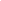 Рисунок 1- Гистограмма активов ОАО «Роснефть» за 2014-2013гг.Анализ пассивов ОАО «Роснефть» (приложение 3).Анализ пассивов ОАО «Роснефть» показал рост долгосрочных обязательств в 1,6 раза, связанного с использованием средств в виде эмиссии облигаций с периодом обращения десять лет и векселей со сроком погашения в течении десяти лет для развития компании (приобретение акций ОАО «РН Холдинг»), увеличение долей и вложений в уставные капиталы дочерних предприятий и зависимых обществ. Также рост отложенных налоговых обязательств в 1,4 раза свидетельствует о больших оборотах компании, и как следствие, значительной величине начисленных налогов.Увеличение валюты баланса в 1,6 раза обусловлено увеличением как долгосрочной, так и краткосрочной кредиторских задолженностей почти в равной мере (1,9 и 1,7 раза соответственно). Однако доля долгосрочных заемных средств в общей структуре пассивов возросла в 1,5 раза, в то время как краткосрочные средства имеют тенденцию к снижению. Финансирование деятельности предприятия в 2014 году происходило в основном за счет долгосрочных кредитных обязательств и кредиторской задолженности.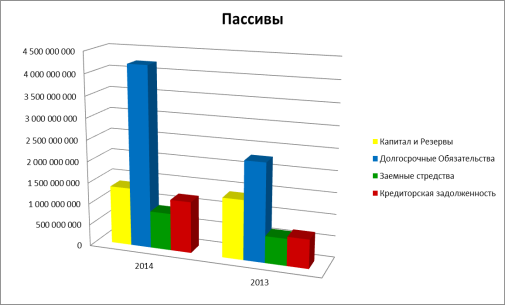 Рисунок 2- Гистограмма пассивов ОАО «Роснефть» за 2013-2014 гг.Анализ отчета о прибылях и убытках ОАО «Роснефть» за 2013-2014гг. (приложение 4).Проанализировав отчет, видно, что выручка в 2014 году по сравнению с 2013 годом выросла в 1,2 раза. При этом себестоимость продукции выросла в 1,2 раза. Валовая прибыль увеличилась на 17%. Себестоимость продукции возросла на 24%. Прибыль от продаж уменьшилась на 22%. Коммерческие расходы возросли на 20%. Однако, чистая прибыль увеличилась в 3,7 раза, в основном за счет прибыли от участи в других организациях, которая выросла почти в 7 раз. Из отчета о прибылях и убытках видно, что в компании в течении времени сложилась отрицательная динамика увеличения себестоимости продукции, уменьшения прибыли от продаж и увеличением коммерческих и управленческих расходов. Но, несмотря на это, ОАО «Роснефть» занимает лидирующие позиции в нефтяном, нефтеперерабатывающем и нефтедобывающем секторах экономики.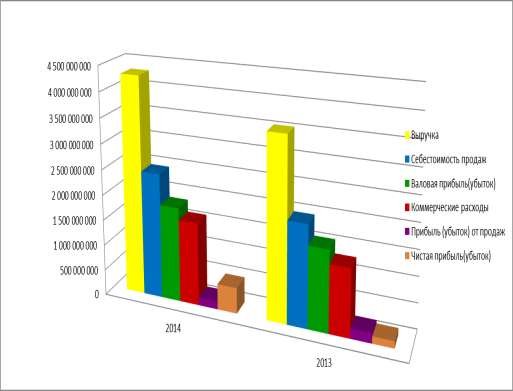 Рисунок 3- Гистограмма изменения основных показателей из отчета о прибылях и убыткахАнализ показателей финансовой устойчивости ОАО «Роснефть».Финансовый анализ - методика оценки текущего финансового состояния предприятия и его перспективы. В финансовый анализ входит анализ относительных и абсолютных показателей финансовой устойчивости.Абсолютные показатели финансовой устойчивости - показатели, показывающие уровень обеспеченности оборотных активов источниками их формирования. Абсолютные показатели:Наличие собственных оборотных средств - показатель свидетельствующий о наличии свободных оборотных ресурсов у предприятия. Положительность этого показателя является минимальным требованием к ликвидности баланса. Рассчитывается по формуле:Ес = СИ – ВА, где СИ - собственные источники (IV раздел пассива баланса); ВА - внеоборотные активы (I раздел актива баланса).Наличие собственных оборотных средств и долгосрочных заемных источников для формирования запасов и затрат. Показатель характеризует достаточность средств у предприятия для формирования запасов и затрат. Рассчитывается по формуле:Ет = Ес + ДП, где ДП - долгосрочные пассивы (V раздел пассива баланса).Общая величина основных источников средств для формирования запасов и затрат. Показатель, характеризующий совокупность средств предприятия из всех источников финансирования для формирования запасов и затрат. Рассчитывается по формуле:Е∑ = Ет + КЗС, где КЗС - краткосрочные заемные средства (стр. 1500 VI раздела пассива баланса).На основе данных показателей можно выделить три показателя обеспечения запасов источниками их финансирования:Излишек или недостаток собственных оборотных средств. Рассчитывается по формуле:±Ес = Ес - З, где З - запасы (стр.1210 II раздела актива баланса).Излишек или недостаток собственных оборотных средств и долгосрочных заемных источников для формирования запасов и затрат. Формула расчета:±Ет = Ет - З.Излишек или недостаток общей величины основных источников для формирования запасов и затрат. Рассчитывается по формуле:±Е∑ = Е∑ - З.Типы финансовой устойчивости предприятия:Абсолютная финансовая устойчивость+-Ес ≥ 0+-Ет ≥ 0 S=(1;1;1)+-Е∑ ≥ 0Высокая платежеспособность, предприятие не зависит от кредиторовНормальная устойчивость финансового состояния+-Ес < 0+-Ет ≥ 0 S=(0;1;1)+-Е∑ ≥ 0Нормальная платежеспособность, эффективное использование заемных средств, высокая доходность производственной деятельности.Неустойчивое финансовое состояние+-Ес < 0+-Ет < 0 S=(0;0;1)+-Е∑ ≥ 0Нарушение платежеспособности, необходимость привлечения дополнительных источников, возможность улучшения ситуацииКризисное финансовое состояние+-Ес < 0+-Ет < 0 S=(0;0;0)+-Е∑ < 0Неплатежеспособность предприятия, на грани банкротства.Расчет Абсолютных показателей финансовой устойчивости ОАО «Роснефть» ( таблица 1).Таблица 1- Абсолютные показатели финансовой устойчивости ОАО «Роснефть».Нормальная устойчивость финансового состояния+-Ес < 0+-Ет ≥ 0 S=(0;1;1)+-Е∑ ≥ 0Нормальная платежеспособность, эффективное использование заемных средств, высокая доходность производственной деятельности.Относительные показатели финансовой устойчивости.Относительные показатели финансовой устойчивости предприятия указывают на степень финансовых рисков и уровень зависимости организации от заемного средств, наличие собственного капитала. К относительным показателям финансовой устойчивости предприятия относятся:Коэффициент автономии - доля собственных средств в совокупности источников финансирования. Рассчитывается по формуле:Собственный капитал / Валюта баланса = Стр. 1300 Форма 1 / Стр. 1700 Форма 1.Минимальное допустимое значение- 0,5.Коэффициент соотношения заемных и собственных средств - коэффициент, характеризующий долю собственного капитала, инвестированного в оборотные средства. Формула расчета:Заемный капитал/ Собственный капитал = (Стр. 1400 Форма + Стр. 1500 Форма 1) / Стр. 1300 Форма 1.Максимально допустимое значение - 0,7 превышение указанной границы означает зависимость от внешних источников, потерю финансовой устойчивости.Коэффициент обеспеченности собственными средствами – коэффициент, который указывает на наличие у предприятия собственных оборотных средств, необходимых для финансовой устойчивости. Рассчитывается по формуле:Собственные оборотные средства / Оборотные активы = (Стр. 1300 Форма 1 - стр. 1100 Форма 1) / стр. 1200 Форма 1.Рекомендуемое значение больше 0,6.Коэффициент маневренности - способность предприятия поддерживать уровень собственного оборотного капитала и пополнять оборотные средства за счет собственных источников. Формула расчета:Собственные оборотные средства / Собственный капитал = (Стр. 1300 Форма 1 - Стр. 1100 Форма 1) / Стр. 1300 Форма 1Рекомендуемое значение 0,2 – 0,5. Чем ближе значение показателя к верхней границе, тем больше возможность финансового маневра у предприятияКоэффициент соотношения мобильных и иммобилизованных средств – количество внеоборотных средств приходящихся на 1 руб. оборотных активов. Рассчитывается по формуле:Оборотные активы/Внеоборотные активы = Стр. 1200 Форма 1/ Стр. 1100 Форма 1Данный показатель дает характеристику общей структуры активов предприятия.Относительные показатели финансовой устойчивости ОАО «Роснефть» (таблица 2).Таблица 2- Относительные показатели финансовой устойчивости.Коэффициент автономии равен 0,2, что характеризует зависимость предприятия от заемных средств. Коэффициент соотношения заемных и собственных средств равен 4,7, что говорит о зависимости предприятия от внешних источников финансирования. Коэффициент обеспеченности предприятия собственными средствами на очень низком уровне, что показывает плохое финансовое состояние предприятия. Коэффициент маневренности предприятия говорит нам о том, что предприятие неспособно пополнять оборотные средства самостоятельно. Значение показателя соотношения мобильных средств равно 0,6, показывает, сколько предприятие вкладывает в оборотные средства, что недостаточно для повышения финансовой устойчивости.Анализ ликвидности и платежеспособности предприятия.Ликвидность баланса предприятия – степень покрытия пассивов организации активами, срок превращения которых в деньги равен сроку погашения обязательств. Степень ликвидности баланса влияет на платежеспособность предприятия. Главный критерий ликвидности – превышение стоимости оборотных средств над краткосрочными обязательствами. И чем выше этот показатель, тем более устойчиво финансовое состояние предприятия.При анализе ликвидности баланса организации активы группируют по степени ликвидности – от наиболее ликвидных к наименее. Пассивы группируют по срочности погашения обязательств. Общепринятая группировка представлена в таблице 3.Таблица 3- Группировка активов и пассивов предприятия.Таблица 4- Анализ ликвидности и платежеспособности предприятия.А1 < П1А2 > П2А3 < П3А4 > П4При исполнении неравенства А1 < П1, можно говорить о неплатежеспособности организации в момент составления баланса. Организация имеет средства, покрывающие наиболее срочные обязательства.Выполнение неравенства А2 > П2, говорит o том, что у организации имеются активы, превышающие краткосрочные пассивы. Компания будет платежеспособной в обозримом будущем, при условии своевременном погашении кредиторской задолженности и своевременном возврате дебиторской задолженности.Неравенство А3 < П3 , свидетельствует, о неспособности организации даже при своевременном поступлений платежей от покупателей отвечать по своим обязательствам на период, равный средней длительности одного оборота оборотных средств, после составления балансаНеравенство A4 > П4, выполнение данного условия говорит о неликвидности баланса предприятия.Оценка относительных показателей ликвидности и платежеспособности.Следует отметить, что анализ ликвидности предприятия методом группировки активов и пассивов является приближенным, для более детального анализа платежеспособности рассчитывают финансовые коэффициенты, такие как:Коэффициент текущей ликвидности - достаточность средств предприятия, которые могут быть задействованы для погашения своих краткосрочных обязательств. Является основным показателем платежеспособности. Определяется по формуле:(А1 + А2 + А3) / (П1 + П2)Общепринятое значение коэффициента находиться в диапазоне 1-2.Коэффициент быстрой ликвидности - коэффициент, показывающий степень ликвидности средств предприятия, покрывающие краткосрочную задолженность. Рассчитывается по формуле:К = (А1 + А2) / (П1 + П2)Рекомендуемое значение данного показателя от 1 до 1,5.Коэффициент абсолютной ликвидности - часть кредиторской задолженности, которую предприятие может погасить немедленно. Формула расчета:А1 / (П1 + П2)Минимальное значение данного показателя - 0,2.Таблица 5 - Оценка относительных показателей ликвидности и платежеспособности.Проведя анализ относительных показателей ликвидности и платежеспособности предприятия, можно сделать следующие выводы:1.	В 2013 году 1,3 рублей текущих активов предприятия приходилось на 1 рубль текущих обязательств. Это свидетельствует о том, что у предприятия достаточно средств, которые могут быть использованы им для погашения своих краткосрочных обязательств в течение года.2.	 Коэффициент срочной ликвидности находится у нижней границы допустимой нормы, что означает, что денежные средства и предстоящие поступления от текущей деятельности покрывают текущие долги организации.3.	Высокий коэффициент абсолютной ликвидности говорит о способности компании погашать текущие (краткосрочные) обязательства за счёт денежных средств, средств на расчетный счетах и краткосрочных финансовых вложений.Оценка деловой активности ОАО «Роснефть».Анализ деловой активности помогает охарактеризовать результаты и эффективность текущей деятельности предприятия.При анализе деловой активности рассчитываются следующие коэффициенты:Коэффициент оборачиваемости активов – коэффициент показывающий оборачиваемость средств, вложенных в активы, и эффективность использования активов для извлечения прибыли. Рассчитывается по формуле:Выручка от продажи / Средняя величина активов = Стр. 2110 Форма 2 / Стр. 1600 Форма 1Средний срок оборачиваемости материальных оборотных средств – коэффициент позволяющий определить продолжительность оборота материальных средств. Формула расчета:Выручка от продажи / Средняя стоимость оборотных активов = Стр. 2110 Форма 2 / Стр. 1200 Форма 1Период обращения дебиторской задолженности – коэффициент, показывающий, сколько раз в год взыскивается дебиторская задолженность. Рассчитывается по формуле:Выручка от продаж / Средняя величина дебиторской задолженности = Стр. 2110 Форма 2 / Стр. 1230 Форма 1Период оборачиваемости собственного капитала – коэффициент, показывающий скорость оборота собственного капитала, его активность, т.е. сколько рублей выручки приходится на 1 рубль вложенного собственного капитала. Формула расчёта:Выручка от продажи / Средняя стоимость собственного капитала = Стр. 2110 Форма 2 / Стр. 1300 Форма 1Таблица 6- Оценка деловой активности предприятия.Проанализировав оценку деловой активности предприятия, можно сделать следующие выводы:1.	В 2014 году запасы за год совершили 0,6 оборот, в 2013 –0,7,что свидетельствует о уменьшении оборачиваемости и ухудшении деловой активности организации.2.	Средний срок оборачиваемости материальных активов в 2014 году составил 238 дней. Данный показатель отражает количество дней в одном обороте.3.	Продолжительность одного оборота дебиторской задолженности в 2014 – 157 дней, а в 2013- 87 дней, что говорит о ухудшении платежеспособности покупателей.4.	Продолжительность одного оборота собственного капитала компании в 2014 году составила 115 дней.Рентабельность предприятия ОАО «Роснефть».Рентабельность предприятия — показатель, характеризующий степень эффективности использования основных средств предприятия и производственных ресурсов.При анализе рентабельности предприятия используют такие коэффициенты, как:Рентабельность активов - коэффициент, который характеризует отдачу от использования активов предприятия. Коэффициент указывает на способность организации извлекать прибыль без учета структуры его капитала, качество управления активами. Определяется по формуле:Рентабельность активов = Чистая прибыль / Активы = Стр. 2400 Форма 2 / Стр. 1600 Форма 1Рентабельность продаж – показатель, отражающий объем прибыли, который приходится на единицу реализованной продукции. Формула расчета:Прибыль от продаж / Выручка = Стр. 2200 Форма 2 / Стр. 2110 Форма 2Рентабельность собственного капитала - эффективность использования средств собственников, позволяет сравнить эффективность собственного капитала с возможным доходом от альтернативных вложений в другие активы. Рассчитывается по формуле:Чистая прибыль отчетного периода / Средняя стоимость собственного капитала = Стр. 2400 Форма 2 / Стр. 1300 Форма 1Расчет показателей рентабельности предприятия ОАО «Роснефть» представлены в таблице 6.Таблица 7 - Рентабельность предприятия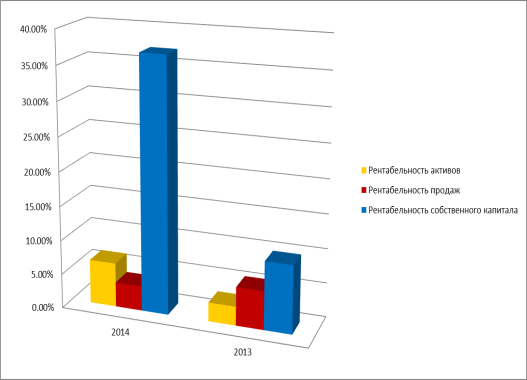 Рисунок 4 – Гистограмма показателей рентабельности ОАО «Роснефть».Показатель рентабельности продаж показывает, какую часть выручки организации составляет прибыль от продаж, которая уменьшилась на 1,99% в 2014 г. по сравнению с предыдущим годом, что говорит о негативной тенденции развития предприятия. Показатель рентабельности активов вырос на 3,69% в 2014 г. по сравнению с предыдущим годом, следовательно предприятие снижает затраты на производство. Рентабельность собственного капитала увеличилась на 27,1%, что говорит о значительном росте эффективности использования собственных средств.3. Информационно-программное обеспечение ОАО «Роснефть»финансовый баланс устойчивость прибыльВ современном мире на предприятиях автоматизированные процедуры информационного процесса систем управления тесно связаны с функциями управления. Вмести со своими основными функциями, их непосредственное выполнение возлагается на управленческий персонал. Поэтому экономисты и менеджеры ОАО «Роснефть» обладают не только знаниями, относящимися к их специальности, но и владеют современными методами компьютерной обработки данных.Преимущество автоматизированных систем - возможность комплексно представить все то, что происходит с предприятием, так как все финансовые показатели и ресурсы представлены в единой информационной форме в виде данных.Документооборот в ОАО «Роснефть». Осуществляется с помощью такой программы, как: «1С: ERP Управление предприятием 2.0».Автоматизация процессов планирования, учета и управления по основным направлениям деятельности предприятия - Основным назначение ERP систем.Enterprise Resources Planning systems – Системы Планирования Ресурсов Предприятия можно рассмотреть как совокупность основных подсистем таких как:•	Управление финансами•	Управление материальными потоками•	Управление производством•	Управление проектами•	Управление сервисным обслуживанием•	Управление качеством•	Управление персоналомУправление финансами представлено в виде четырех функциональных уровней:•	Финансовое планирование деятельности предприятия (Финансовый план)•	Финансовый контроль деятельности (Бюджеты и бюджетный контроль)•	Контроль за финансовыми процессами (Контроль финансовых операций)•	Реализация финансовых процессов (Ведение финансовых операций)В рамках реализации бизнес-процессов информационной системы «Контроль и управление строительства скважин» ОАО «Роснефть» использует программу «Журнал Супервайзера». Реализация данного проекта обеспечила формирование единой базы данных по строительству скважин, дала возможность повышения эффективности буровых работ и предоставила инструментарий выработки потенциальных решений. Внедренный IT-продукт позволил организации оперативно проводить технический анализ строительства скважин, оптимизировать процесс обработки и хранения данных.Исходя из исключительной значимости разработки месторождений, а так же из-за нестандартных схем разбуривания площадок, повышенных требований экологической безопасности возникла необходимость создания диспетчерской SCADA- системы, работающей в режиме реального времени, для посекундного контроля всех объектов. В результате, был внедрен проект пакета программного обеспечения «InTouch» фирмы Wonder Ware (США).Для формирования ежемесячных, ежеквартальных, ежегодных отчетов по показателям разработок применяется программное обеспечение «OilInfoSystem».Сбор первичной информации о работе скважин (замеры дебитов, уровней, давления и др.), формирование технологического режима работы добывающих и нагнетательных скважин, расчет добычного потенциала., подготовка информации к оперативному анализу показателей разработки, осуществляется с помощью пакета программного обеспечения «Роснефть - Добыча. Техрежим скважин».Сбор первичной информации о работе скважин, наземного технологического оборудования, подготовка информации к оперативному анализу производит программа «Роснефть - Добыча. Цеховая Диспетчерская Система».Анализ разработки нефтяных месторождений, создание регламентных отчетных документов производится с помощью программного обеспечения «Геология и Добыча».Учитывая масштабы и специфику деятельности ОАО «Роснефть» разработка и внедрение современного программного обеспечения является неотъемлемой часть всей деятельности предприятия. Требования для разработчиков ПО крайне строги, и, часто, индивидуальны для каждого из проектов.ЗАКЛЮЧЕНИЕПо итогам прохождения практики, мною был проведен анализ финансово-хозяйственной деятельности предприятия ОАО «Роснефть». Основным видами деятельности Общества является коммерческая, нефтедобывающая, газодобывающая, нефтеперерабатывающая, газоперерабатывающая. Анализ конкурентоспособности предприятия показал, ОАО «Роснефть» занимает лидирующее положение в нефтедобывающей отрасли РФ и имеет довольно сильные позиции по многим параметрам.Анализ абсолютных показателей финансовой устойчивости показал нормальную платежеспособность предприятия, эффективное использование заемных средств, высокую доходность производственной деятельности.Анализ относительных показателей финансовой устойчивости показал низкий коэффициент автономии, который характеризует зависимость предприятия от заемных средств. Зависимость предприятия от внешних источников финансирования. Неспособность организации к пополнению оборотных средств самостоятельно.Оценка деловой активности выявила ухудшении таковой, рост оборачиваемости материальных активов, увеличение оборота дебиторской задолженности.Анализ показателей рентабельности ОАО «Роснефть» показал снижение прибыли от продаж в 2014 году по сравнению с 2013 годом. Рост рентабельности активов, что говорит о снижении производственных затрат, а также рост рентабельности собственного капитала.Анализ коэффициентов ликвидности ОАО «Роснефть» указывает что, предприятие способно погашать краткосрочные кредиты и займы.Коэффициент срочной ликвидности находится у нижней границы допустимой нормы, что означает, что денежные средства и предстоящие поступления от текущей деятельности покрывают текущие долги организации.Анализ склонности предприятия к банкротству показал, что предприятие в высокой зависимости от кредиторов.Анализ показал не совершенство подходов к управлению платёжеспособностью и ликвидностью предприятия, необходим поиск новых форм и методов управления и путей повышения ликвидности ОАО «Роснефть».СПИСОК ИСПОЛЬЗУЕМЫХ ИСТОЧНИКОВНОРМАТИВНЫЕ АКТЫГражданский кодекс РФ. Ч. 1-3Налоговый кодекс РФ. Ч. 1,2Федеральный закон «Об открытых акционерных обществах»Федеральный закон № 6-ФЗ «О несостоятельности (банкротстве)» от 8.01.1998 г.МОНОГРАФИИ, УЧЕБНИКИ, УЧЕБНЫЕ ПОСОБИЯБланк И.А. Управление денежными потоками: Учеб пособие. К.: Ника-Центр, Эльга, 2009.Кудаков А.С. Финансы предприятий: Текст лекций.- СПб.: СПбГИЭУ, 2004.Российский статистический ежегодник: Стат. сб. / Госкомстат России. – М., 2006.Финансовый менеджмент: теория и практика: Учебник / Под ред. Е.С. Стояновой.- 5-е изд., перераб. и доп..- М.: Перспектива, 2005.Ковалев В.В. Финансовый анализ: методы и процедуры: Учеб. пособие. М.: Финансы и статистика, 2009.Бочаров В.В. Финансовый анализ: Учебник. - СПб: Питер, 2008.Васильева Л.С., Петровская М.В. Анализ финансово-хозяйственной деятельности предприятия: Учебник. - М.: Экзамен, 2008.Зубаева С. Как реально оценить платежеспособность предприятия. //Финансы, учет, аудит. - 2006. - №4. – 29 с.САЙТЫ СЕТИ ИНТЕРНЕТhttp://www.eprussia.ru – Энергетика и промышленность Россииhttp://www.cfin.ru – официальный сайт Министерства финансов РФhttp://www.economy.gov.ru – официальный сайт Министерства экономического развития и торговлиhttp://www.rosneft.ru/- официальный сайт ОАО «Роснефть»http://www.audit-soft.ru- портал о финансовом анализеhttp://afdanalyse.ru- портал база о финансовом анализеПРИЛОЖЕНИЯПриложение 1Организационная структура управления предприятием ОАО «Роснефть».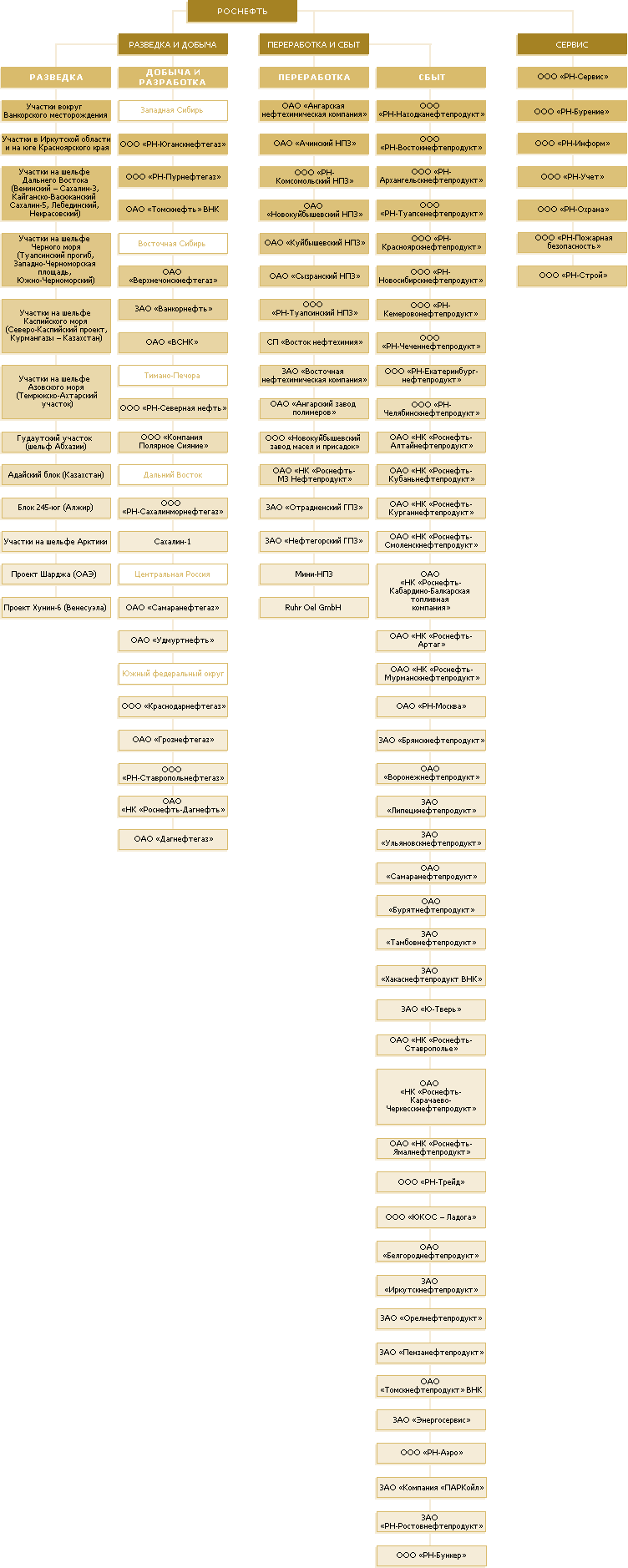 Приложение 2Анализ активов баланса ОАО «Роснефть».Приложение 3Анализ пассивов баланса ОАО «Роснефть».Приложение 4Анализ отчета о прибылях и убытках ОАО «Роснефть» за 2013-2014гг.Размещено на Allbest.ruАбсолютные показателиНа 31.12.2014 (тыс.руб.)На 31.12.2013 (тыс.руб.)Наличие собственных оборотных средств-3627117252-1965784327Наличие собственных оборотных средств и долгосрочных заемных источников для формирования запасов и затрат587177628315587425Общая величина основных источников средств для формирования запасов и затрат28052221241630622400Излишек или недостаток собственных оборотных средств-3741531407-2061768027Излишек или недостаток собственных оборотных средств и долгосрочных заемных источников для формирования запасов и затрат+472763473+219603725Излишек или недостаток общей величины основных источников для формирования запасов и затрат+2690807969+ 1534638700Относительные показателиНа 31.12.2014Коэффициент автономии0,2Коэффициент соотношения заемных и собственных средств4,7Коэффициент обеспеченности собственными средствами-1,3Коэффициент маневренности-2,7Коэффициент соотношения мобильных и иммобилизованных средств0,6АктивыАктивыАктивыПассивыПассивыПассивыНазвание группыОбозначениеБаланс с 2011г.Название группыОбозначениеБаланс с 2011г.Наиболее ликвидные активыА1стр. 1250 + 1240Наиболее срочные обязательстваП1стр. 1520Быстро реализуемые активыА2стр. 1230Краткосрочные пассивыП2стр. 1510 + 1540 + 1550Медленно реализуемые активыА3стр. 1210 + 1220 + 1260 - 12605Долгосрочные пассивыП3стр. 1400Трудно реализуемые активыА4стр. 1100Постоянные пассивыП4стр. 1300 + 1530 - 12605ОБОЗНАЧЕНИЕA17732664551197024178П1ОБОЗНАЧЕНИЕA21847735636883923302П2A31842200314214294880П3A449825048251355532388П4Показатели2014 годНормаКоэффициент текущей ликвидности1,31 ≥ Кп ≤ 2Коэффициент критической (срочной) ликвидности1,3Ккл ≥ 1Коэффициент абсолютной ликвидности0,4Кал ≥ 0,2 –0,5Показатель2014 год2013 годКоэффициент оборачиваемости активов0,60,7Средний срок оборачиваемости материальных оборотных средств238289Период обращения дебиторской задолженности15787Период оборачиваемости собственного капитала115118ПоказательОбозначение2014 г.2013г.Рентабельность активовРа6,44%2,75%Рентабельность продажРпр3,62%5,61%Рентабельность собственного капиталаРск36,99%9,89%